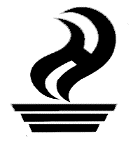 9th DIWANG: SAGISAG KULTURA NG FILIPINAS COMPETITIONPhilippine Cultural Education Program (PCEP)National Commission for Culture and the Arts (NCCA)#633 NCCA Building, Gen. Luna Street Intramuros, Maniladiwangsagisagkultura@gmail.comFORMPrize to be awarded is per entry.Participation in the contest grants NCCA-PCEP to publish winning entriesThe NCCA-PCEP shall select the members of the Board of Judges. The selection of the members of the Board of Judges shall be the sole prerogative of the NCCA-PCEP.Judges may decide not to award prizes if the entries do not meet certain artistic and competition requirements. All decisions of the Board of Judges as to whether an entry or contestant complied with the rules and regulations, as well as in all aspects of the Competition, SHALL BE FINAL.The NCCA-PCEP reserves the right to withdraw any award and/or cash prize at any time should a contestant has found violated any of the rules and regulations of the Competitions. The NCCA-PCEP reserves the right to use the name and photo of the contestant and his/ her entry free of charge for any broadcast, telecast, print or any other medium.To the best of my/our knowledge, all statements herein are true and correct. _______________________________						____________________________ NAME AND SIGNATURE						                DATEPAMBANSANG PALIGSAHAN SA BALAGTASANPAMBANSANG PALIGSAHAN SA BALAGTASANPAMBANSANG PALIGSAHAN SA BALAGTASANPAMBANSANG PALIGSAHAN SA BALAGTASANName of Representative:Name of Representative:Name of Representative:Name of Representative:Gender:Gender:Age:Birthday: (MM/DD/YY)Address:Address:Address:Address:Name of Members and Role:Name of Members and Role:Name of Members and Role:Name of Members and Role:Institutional Affiliation:Institutional Affiliation:Institutional Affiliation:Institutional Affiliation:Region:Topic:Topic:Topic:Contact Details:Mobile Number: ___________________________ (Globe/TM)  ________________________________ (Smart/TNT/Sun) Email Address: _______________________________ Alternate Email Address: _____________________________________Contact Details:Mobile Number: ___________________________ (Globe/TM)  ________________________________ (Smart/TNT/Sun) Email Address: _______________________________ Alternate Email Address: _____________________________________Contact Details:Mobile Number: ___________________________ (Globe/TM)  ________________________________ (Smart/TNT/Sun) Email Address: _______________________________ Alternate Email Address: _____________________________________Contact Details:Mobile Number: ___________________________ (Globe/TM)  ________________________________ (Smart/TNT/Sun) Email Address: _______________________________ Alternate Email Address: _____________________________________